Instructions: Use this chart to record when you receive a star toward each badge and how you earned the point.BADGEPROLOGUEPART 1PART 2PART 3Stoic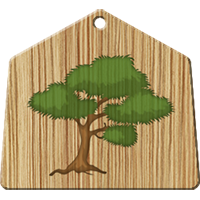 (You do your best to endure the hardships of incarceration without complaint.)Duty Calls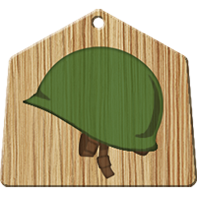 (You are willing to lend whatever support you can to the government's war effort.)Question Authority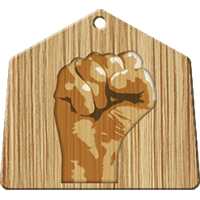 (You question the government's intentions and seek to resist its unjustified programs)BADGEPROLOGUEPART 1PART 2PART 3Community Builder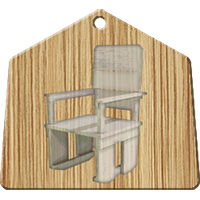 (You cope with imprisonment by seeking to improve living conditions at Manzanar.)Family Matters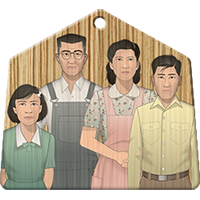 (You try to honor your family's wishes and put their needs first.) Scholar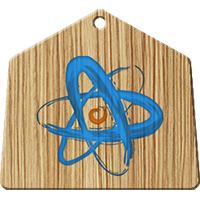 (Your father says it is important to develop both physically and mentally. This is the mental part.)BADGEPROLOGUEPART 1PART 2PART 3Athlete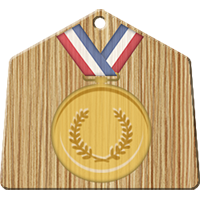 (Your father says it is important to develop both physically and mentally. This is the physical part.)